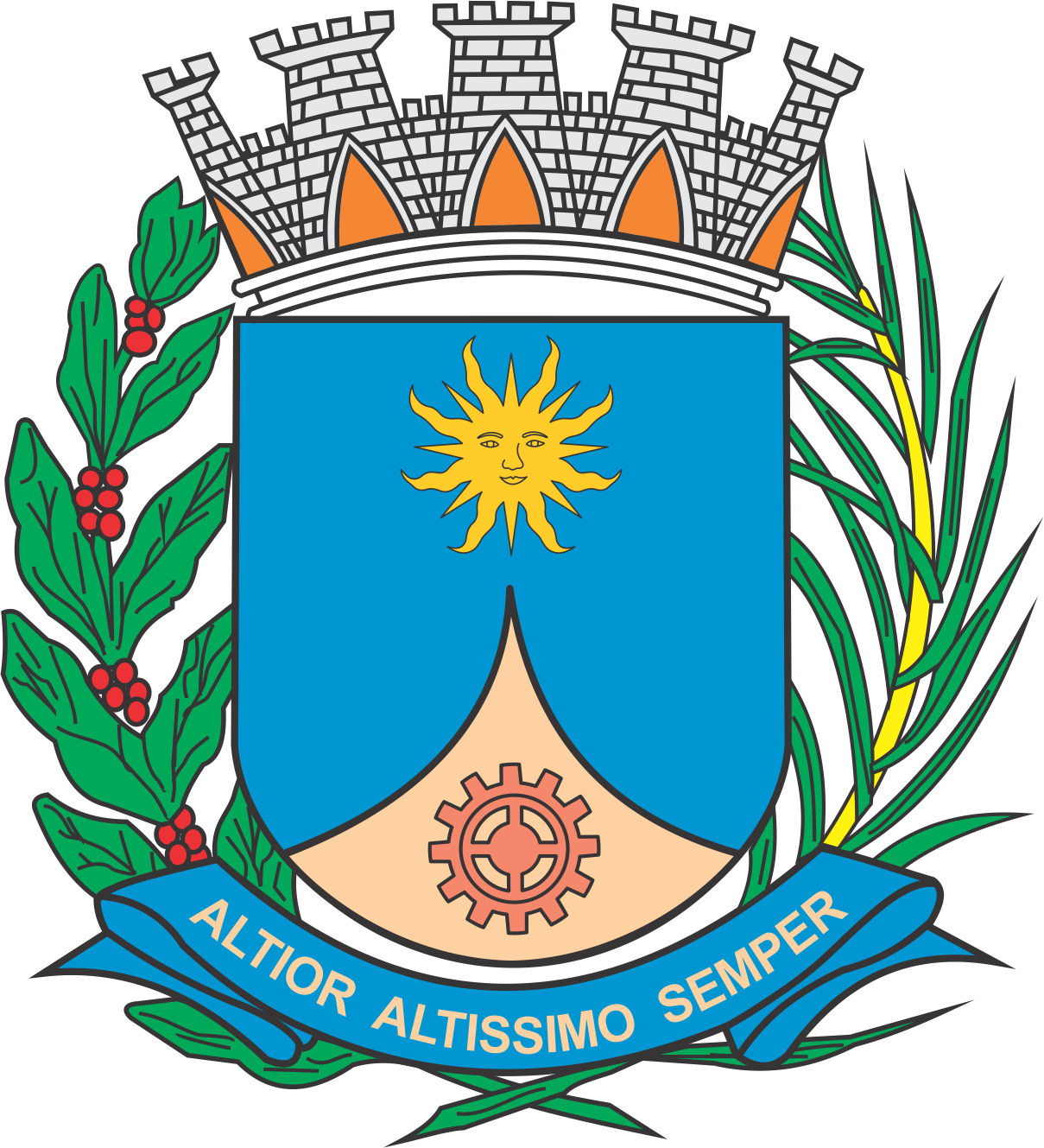 CÂMARA MUNICIPAL DE ARARAQUARAAUTÓGRAFO NÚMERO 252/2019PROJETO DE LEI NÚMERO 267/2019Altera a Lei nº 8.647, de 16 de fevereiro de 2016.		Art. 1º  A Lei nº 8.647, de 16 de fevereiro de 2016, passa a vigorar com a seguinte alteração:“Art. 4º  Os recursos necessários para atender as despesas com a execução desta lei serão obtidos mediante parceria com empresas de iniciativa privada ou governamental, ou, conforme o caso, mediante disponibilidade de dotação orçamentária própria.”(NR)		Art. 2º  Esta lei entra em vigor na data de sua publicação.		CÂMARA MUNICIPAL DE ARARAQUARA, aos 31 (trinta e um) dias do mês de julho do ano de 2019 (dois mil e dezenove).TENENTE SANTANAPresidente